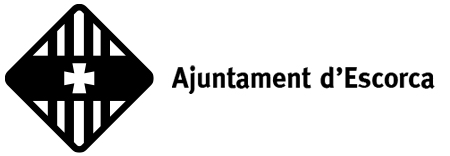 ACTUALIZACIÓN COMUNICADO AYUNTAMIENTO DE ESCORCAActualización de la situación del municipio a día 17 de marzo, después de la borrasca Juliette que nos afectó la semana pasada:Situación de las carreteras:- Según el Departamento de Carreteras del Consell de Mallorca a partir de hoy: a) Los sábados y domingos las carreteras estarán abiertas las 24 horas.b) El lunes las carreteras estarán cerradas de 8 a 16 horas.c) El lunes a las 16 horas la carretera de Sóller queda abierta al público.d) El miércoles a les 16 horas quedará abierta la carretera Caimari-Lluce) La carretera Pollença-Lluc seguirá cerrada toda la semana que viene de 8 a 16 horas.Suministro eléctrico:Todas las zonas del municipio disponen de suministro eléctrico.Comunicaciones:- Todas las comunicaciones de telefonía se ha recuperado, aunque existen problemas de cobertura en algunas zonas.Alojamiento vacacional:Las personas que deban acceder por causas de alojamiento turístico deberán justificarlo mediante la pertinente reserva si acceden cuando estén cerradas las carreteras.El Ayuntamiento continua con el procedimiento de recopilación de información sobre los daños ocasionados a las propiedades del municipio de Escorca. Para ello se dispone de un formulario para rellenar que se puede solicitar al Ayuntamiento.Todos aquellos propietarios que quieran acceder a las ayudas deberán justificarlo mediante fotografías del estado anterior antes de arreglar cualquier desperfecto.Se seguirá informando a medida de las novedades que se vayan produciendo.Gracias a todos y disculpen las molestias.